Lobos, 5 de abril  de 2023.-Sra. Secretaria de Asuntos DocentesDistrito Lobos        	La Dirección del Instituto Superior de Formación Docente y Técnica Nº 43 de Lobos, en el marco de la Resolución Nº 5886/03 y su modificatoria del ANEXO I, Resolución N° 1161/20, solicita a Ud. realice la difusión y convocatoria de aspirantes a la cobertura de las horas y/o módulos que se detallan a continuación:-CARRERA:   Profesorado de Educación Secundaria en Historia -Resol. Nº  3609/22-Perfil Docente: -AÑO/CURSO: 1 °-PERSPECTIVA/ESPACIO:Historia Americana I: del poblamiento a la invasión europea-CARGA HORARIA:3  módulos semanales. SITUACIÓN DE REVISTA: Provisional-MOTIVO: Apertura de Curso-LAPSO: ciclo lectivo 2023-TURNO: VESPERTINO-HORARIO:  Miércoles de 11 a 14 hsCRONOGRAMA PREVISTO:IMPORTANTE: AL MOMENTO DE EFECTIVIZAR SU INSCRIPCIÓN COMO POSTULANTE A LA COBERTURA DE CUALQUIER ESPACIO CURRICULAR, CONSIDERE LOS DÍAS Y HORARIOS DE LA ASIGNATURA. NO ESTÁN PREVISTOS CAMBIOS HORARIOS.-DIFUSIÓN E INSCRIPCIÓN (ambas en simultáneo): desde el  05/04/2023 al 10/04/2023INSCRIPCIÓN: LINK FORMULARIO:https://forms.gle/xFSR8wYHRdLYzfweAPRESENTACIÓN DE LA PROPUESTA: siguiendo la guía en el sitio www.isfdyt43-bue.infd.edu.ar  organización y gestión institucional/concursos/guía para la elaboración de propuestas pedagógicas.La presentación de propuesta debe ser enviada EN FORMATO PDF adjunto al formulario de inscripción, presentar dos archivos, uno identificado y otro sin identificación personal ( apellido y nombre). Pueden consultar los contenidos en esta planilla de difusión, en la página WEB o solicitarlos al correo isfdyt43lobos@abc.gob.arANEXO III Y DOCUMENTACIÓN RESPALDATORIA: adjuntar EN FORMATO PDF AL FORMULARIO DE INSCRIPCIÓN, siguiendo las indicaciones publicadas en el sitio www.isfdyt43-bue.infd.edu.ar – organización y gestión institucional/concursos/guía práctica para la presentación de títulos y antecedentesCOMISIÓN EVALUADORA: Titular: Pablo García, Diana Rossi, Tomas Pérez, Patricia Dambrosio. Suplentes: Natalia Eula, Marisa López, Silvana Canepare, Mónica SollaNOTIFICACION - PROCEDIMIENTO - REQUISITOS: Siguiendo las indicaciones mencionadas en el punto “Difusión e inscripción”-FECHA DE NOTIFICACIÓN DE PUNTAJES DE PROPUESTAS, ANTECEDENTES Y MIEMBROS DE LA COMISIÓN EVALUADORA:   A confirmar. Se notificará vía correo electrónico. -RECUSACIÓN /EXCUSACIÓN: Fecha a confirmar. Una vez recibida la notificación de puntaje contarán con 3 días corridos para la recusación/excusación, vía correo electrónico a isfdyt43lobos@abc.gob.ar-FECHA DE ENTREVISTA:   fecha a confirmar. Se notificará vía correo electrónico, WhatsApp, teléfono.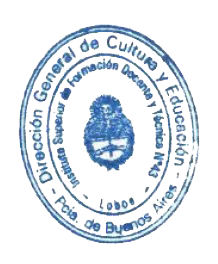 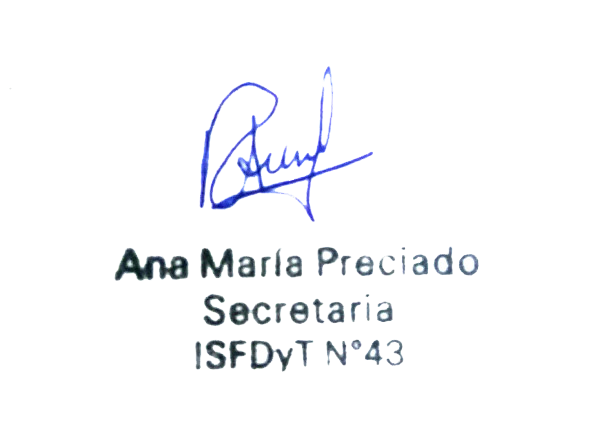 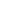 Historia Americana I: del poblamiento a la invasión europea96 hs ContenidosDel poblamiento del continente al surgimiento de las primeras sociedades aldeanasLos primeros pobladores del continente (diferentes escuelas, teorías y debates). Oleadas migratorias y marcha por el continente. Sociedades de cazadores - recolectores, formas de subsistencia, cultura material, tecnología, cosmovisión y relaciones sociales. Los inicios de la producción de alimentos (agricultura y pastoreo) y el sedentarismo. Primerosasentamientos en Mesoamérica y los Andes centrales. La vida en las comunidades aldeanas. Ciclo agrícola. Diferenciación social. Estudios de caso.Los Andes centralesPanorama general del proceso cultural andino desde el Horizonte Temprano hasta la aparición del Tawantinsuyu. Estructuras sociopolíticas andinas. Organización y mecanismos de interacción. Ayllu, parcialidad, mitad. Reciprocidad y redistribución. La autosuficiencia de la economía andina: el control de los recursos y la organización del trabajo. El "control vertical de un máximo de pisos ecológicos". El sistema productivo de la costa peruana.Especialización y formas de intercambio. Otros sistemas alternativos. Origen y desarrollo del estado incaico. Sistema de sucesión y panacas. La organización del Tawantinsuyu. La expansión incaica en el sur andino. Más allá de las “fronteras” imperiales: sociedades de la amazonía, chaco, araucanía y noroeste de la actual Argentina.MesoaméricaPanorama general del proceso cultural mesoamericano desde el Periodo Preclásico hasta la aparición del Estado Azteca. Agricultura y circulación de bienes en las sociedades.Desarrollo urbano. El altepetl y el tlatoani: territorio y gobierno. Organización doméstica y parentesco. La estratificación social, tierra y propiedad. Pillis y macehuales, mayeques y callpuleques. Guerreros, comerciantes y artesanos. Los centros Mayas. Asentamiento y sistema agrícola. Configuraciones socio-políticas e ideológicas.